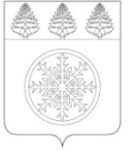 Контрольно-счетная палата Зиминского городского муниципального образования                                                              ЗАКЛЮЧЕНИЕ № 11-3на проект решения Думы Зиминского городского муниципального образования «О внесении изменений в решение Думы Зиминского городского муниципального образования от 21.12.2017 № 318 «О бюджете Зиминского городского муниципального образования на 2018 год и плановый период 2019 и 2020 годов»17 октября 2018 г.                                                                                                               г. ЗимаОснование для проведения экспертизы: Федеральный закон от 07.02.2011 № 6-ФЗ «Об общих принципах организации и деятельности контрольно-счетных органов субъектов Российской Федерации и муниципальных образований», Положение Контрольно-счетной палаты Зиминского городского муниципального образования утвержденного решением Думы Зиминского городского муниципального образования от 26.01.2012  № 281 (с изм. от 28.09.2017 № 288).Цель экспертизы: определение достоверности и обоснованности показателей вносимых изменений в решение Думы Зиминского городского муниципального образования «О внесении изменений в решение Думы Зиминского городского муниципального образования от 21.12.2017 № 318 «О бюджете Зиминского городского муниципального образования на 2018 год и плановый период 2019 и 2020 годов».Предмет экспертизы: проект решения Думы Зиминского городского муниципального образования «О внесении изменений в решение Думы Зиминского городского муниципального образования от 21.12.2017 № 318 «О бюджете Зиминского городского муниципального образования на 2018 год и плановый период 2019 и 2020 годов».Рассмотрение предоставленного проекта решения Думы Зиминского городского муниципального образования «О внесении изменений в решение Думы Зиминского городского муниципального образования от 21.12.2017 № 318 «О бюджете Зиминского городского муниципального образования на 2018 год и плановый период 2019 и 2020 годов» (далее – проект решения) осуществлялось Контрольно – счетной палатой  Зиминского городского муниципального образования с 16.10.2018 по 17.10.2018года.Проект решения предоставлен с приложениями и пояснительной запиской к проекту решения.Представленным проектом решения предлагается изменить основные характеристики бюджета Зиминского городского муниципального образования, утвержденные решением Думы Зиминского городского муниципального образования от 21.12.2017 № 318 «О бюджете Зиминского городского муниципального образования на 2018 год и плановый период 2019 и 2020 годов», уточненные решением Думы Зиминского городского муниципального образования от 27.09.2018 № 376 «О бюджете Зиминского городского муниципального образования на 2018 год и плановый период 2019 и 2020 годов», к которым, в соответствии с п. 1 ст. 184.1 Бюджетного кодекса Российской Федерации, относятся общий объем доходов, общий объем расходов, дефицит (профицит) бюджета и иные характеристики.Предлагаемые изменения связаны с уточнением основных параметров бюджета в связи с уточнением средств из вышестоящих бюджетов на 2018 год, уточнением расходов в связи с дополнительной потребностью на 2018 год и перемещением в пределах утвержденных бюджетных ассигнований на 2018год, уточнением источников финансирования дефицита бюджета.Проектом решения предлагается увеличить доходную часть бюджета, за счет средств вышестоящих бюджетов на 2018 год в  общей сумме на 121759,9 тыс. рублей.Согласно проекту решения, изменяются следующие основные характеристики местного бюджета на 2018 год:- общий  объем прогнозируемых доходов местного бюджета предлагается утвердить в сумме 1038275,1 тыс. рублей, из них объем межбюджетных трансфертов,  получаемых из других бюджетов бюджетной системы РФ - 837097,8 тыс. рублей;  - общий объем расходов планируется утвердить в объеме 1053363,3 тыс. рублей, с увеличением на сумму 122393,6 тыс. рублей (на 13,1%); - размер дефицита предлагается утвердить в объеме 15088,2 тыс. рублей, или 7,5 % утвержденного общего годового объема доходов местного бюджета без учета утвержденного объема безвозмездных поступлений, с увеличением на 633,7 тыс. рублей.Общий анализ изменений основных характеристик местного бюджета на 2018 год приведен в таблице:(в тыс. руб.)По группе безвозмездные поступления предлагается увеличение на 121759,9 тыс. рублей в том числе: субвенции на обеспечение государственных гарантий реализации прав на получение  общедоступного и бесплатного дошкольного образования в муниципальных дошкольных образовательных организациях на сумму 33 675,00  тыс. рублей; на обеспечение государственных гарантий реализации прав на получение общедоступного и бесплатного дошкольного, начального общего, основного общего, среднего общего образования в муниципальных общеобразовательных организациях, обеспечение дополнительного образования детей в муниципальных общеобразовательных организациях на сумму 18 233,3 тыс. рублей; на осуществление первичного воинского учета на территориях, где отсутствуют военные комиссариаты на 36,7 тыс. рублей; на хранение, комплектование, учет и использование архивных документов, относящихся к областной государственной собственности на 34,7 тыс. рублей; а также уменьшение субвенции на предоставление мер социальной поддержки многодетным и малоимущим семьям на 1204,2 тыс. рублей, субсидии на оплату жилого помещения и коммунальных услуг на 10 915,2 тыс. рублей. На  2019 год и 2020 год доходы  бюджета не изменяются.Предлагаемые изменения в расходную часть местного бюджета.Источниками увеличения расходной части местного бюджета являются, субсидии на оплату жилого помещения и коммунальных услуг, субвенции на обеспечение государственных гарантий реализации прав на получение общедоступного и бесплатного дошкольного образования в муниципальных дошкольных образовательных и общеобразовательных организациях в Иркутской области; на обеспечение государственных гарантий реализации прав на получение общедоступного и бесплатного дошкольного, начального  общего, основного общего, среднего общего образования в муниципальных общеобразовательных организациях, обеспечение дополнительного образования детей в муниципальных общеобразовательных организациях в Иркутской области, а также уменьшение субвенции на предоставление мер социальной поддержки многодетным и малоимущим семьям, субсидии на оплату жилого помещения и коммунальных услуг.Представленным проектом решения расходная часть бюджета на 2018 год увеличивается на  122393,6 тыс. рублей или на 13,1 % и составит 1053363,3 тыс. рублей. Анализ расходной части бюджета приведен в таблице:(тыс. руб.)Из приведённой в таблице анализа изменений объёма бюджетных ассигнований по расходам бюджета следует, что в основном увеличены ассигнования по разделам: «Национальная экономика» (+ 5300,5 тыс. рублей), «Жилищно-коммунальное хозяйство» (+ 10331,2 тыс. рублей), «Образование» (+ 86919,9 тыс. рублей), «Общегосударственные вопросы» (+ 11151,6 тыс. рублей), «Культура, кинематография» (+ 16189,9 тыс. рублей), «Средства массовой информации» - 2931,2 тыс. рублей. Не значительно, менее 4 % по каждому из разделов, увеличены расходы по разделам:  «Физическая культура и спорт» (+ 1546,0 тыс. рублей), «Национальная оборона» (+ 36,7 тыс. рублей), Национальная безопасность и правоохранительная деятельность (+ 208,9 тыс. рублей). Сокращены расходы по разделу «Социальная политика» минус 12212,3 тыс. рублей. Без изменения остаются ассигнования на «Обслуживание государственного и муниципального долга» = 210,6 тыс. рублей, «Здравоохранение» = 2141,4 тыс. рублей, «Охрана окружающей среды» = 867,6 тыс. рублей. Соответственно приведённым изменениям по разделам расходов бюджета изменены бюджетные ассигнования главным распорядителям бюджетных средств (ведомствам), относящимся к этим разделам расходов бюджета.	Изменения произошли и за счет перераспределения бюджетных ассигнований по разделам и подразделам классификации расходов бюджета, в том числе и в 2019 году (перемещение по видам расходов на проектно-сметную документацию плавательного бассейна).Бюджет Зиминского городского муниципального образования сформирован в программной структуре расходов по 14 муниципальным программам в объеме 86,6 % общего объема расходов бюджета. С учетом планируемых изменений расходы в 2018 году на муниципальные программы составят 911792,4 тыс. рублей.Непрограммные расходы местного бюджета согласно проекту решения в 2018 году составят 141570,9 тыс. рублей и их удельный вес 13,4%.В связи с ограниченным количеством времени для проведения экспертизы подтвердить обоснованность и реалистичность предлагаемых проектом решения изменений в части расходов местного бюджета не представляется возможным.Дефицит бюджета города и источники его финансирования.Проектом решения дефицит местного бюджета на 2018 год предусматривается в сумме 15088,2 тыс. рублей или 7,5 % от доходов местного бюджета без учета безвозмездных поступлений, что соответствует требованиям, установленным абзацем первым пункта 3 статьи 92.1 Бюджетного кодекса Российской Федерации. Согласно проекту решения дефицит местного бюджета увеличился на 633,7 тыс. рублей. Внесение изменений в приложение № 15 «Источники внутреннего финансирования дефицита бюджета Зиминского городского муниципального образования на 2018 год» обусловлено увеличением дефицита местного бюджета на 633,7 тыс. рублей.Источниками внутреннего финансирования дефицита бюджета Зиминского городского муниципального образования на 2018 год  являются: кредиты  кредитных организаций в валюте Российской Федерации в сумме 48472,6 тыс. рублей, погашение бюджетных кредитов, полученных от других  бюджетов бюджетной системы Российской Федерации в размере 33384,4 тыс. рублей.Предлагаемые изменения в текст решения о бюджете.В связи с предложенными изменениями основных характеристик местного бюджета на 2018 год предлагается внесение изменений в  пункте 2 ст. 11 цифры «65113,2» заменить цифрами «64113,2», цифры «104 972,1» заменить цифрами «105 605,8», цифры «119 587,8» заменить цифрами «120 221,5», цифры «134 368,0» заменить цифрами «135001,7», решения Думы Зиминского городского муниципального образования «О бюджете Зиминского городского муниципального образования на 2018 год и на плановый период 2019 и 2020 годов».Выводы:Проект решения, представленный на рассмотрение Контрольно-счетной палаты содержит основные характеристики бюджета, установленные статьей 184.1 Бюджетного кодекса Российской Федерации. Предложения:На основании вышеизложенного представленный проект решения Думы Зиминского городского муниципального образования «О внесении изменений в решение Думы Зиминского городского муниципального образования от 21.12.2017 № 318 «О бюджете Зиминского городского муниципального образования на 2018 год и плановый период 2019 и 2020 годов» может быть рассмотрен Думой Зиминского городского муниципального.Председатель                                                                                                       О.А. ГолубцоваНаименование показателей Основные характеристики местного бюджета на 2018 год Основные характеристики местного бюджета на 2018 год Основные характеристики местного бюджета на 2018 год Основные характеристики местного бюджета на 2018 годНаименование показателейУтвержденные бюджетные назначения с учетом изменений от 27.09.2018 №376Предусмотрено проектом решенияОтклонение (-,+)Темпы прироста(снижения) (%)Всего доходов: в том числе916515,21038275,1+121759,9+ 13,3Налоговые и неналоговые201177,3201177,3-Безвозмездные поступления715337,9837097,8+121759,9+ 17,0Общий объем расходов930969,71053363,3+ 122393,6+ 13,1Дефицит -, профицит +-14454,5- 15088,2+633,7+ 4,4КодПоказателиУтверждено  решениемгородской Думой от 21.12.2017 №318 "О  бюджете ЗГМО  на 2018 год и  на плановый период 2019 и 2020  годов" (в ред. от 27.09.2018 № 376)Показатели проекта решенияОтклонение( +/-)0100Общегосударственные вопросы 75887,187038,7+11151,60200Национальная оборона2646,42683,1+36,70300Национальная безопасность и правоохранительная деятельность2442,82651,7+208,90400Национальная экономика 96439,5101740,0+5300,50500Жилищно-коммунальное хозяйство 61868,872200,0+10331,20600Охрана окружающей среды867,6867,600700Образование 525367,8612287,7+86919,90800Культура и кинематография41603,257793,1+16189,90900 Здравоохранение2141,42141,401000Социальная политика 73321,461109,1-12212,31100Физическая культура и спорт40464,942010,9+1546,01200Средства массовой информации7708,210629,4+2921,21300Обслуживание государственного и муниципального долга 210,6210,60ВСЕГО РАСХОДОВ: 930969,71053363,3+122393,6